Light + Building 2024: il principale luogo di incontro per il settore dell’illuminazione e della building automation.Dal 3 all’8 marzo 2024  Light + Building metterà in scena a Francoforte l’unione perfetta dell’illuminotecnica intelligente con la domotica e l’automazione degli edifici orientata al futuro. Grazie a questa unione unica, la fiera leader mondiale dell’illuminazione e dell’edilizia intelligente di Francoforte è il luogo d’incontro internazionale del settore per esperti, produttori, progettisti, architetti e investitori, dove potersi informare su nuovi prodotti e soluzioni innovative per il settore delle costruzioni e stabilire nuovi contatti commerciali.Come piattaforma del settore Light + Building riflette i temi che rivestono un ruolo di primo piano per le aziende del comparto. Il settore dell’edilizia offre numerosi input per il raggiungimento degli obiettivi climatici europei. Presupposto fondamentale è in questo ambito l’elettrificazione ed è per questo che il motto dell’edizione 2024 di Light+Building recita “ Be Electrified“. All’insegna di questo slogan tre temi centrali - „Sustainability“, „Connectivity“ e „Work + Living” -  approfondiranno ciò che in futuro sarà essenziale per  gli spazi abitativi, gli ambienti di lavoro e la mobilità e nel corso di Light + Building rappresenteranno il filo conduttore di conferenze, tour guidati e mostre speciali.La piattaforma digitale di Light + Building integra il programma collaterale della manifestazione con un’ampia offerta di servizi on-demand. Il vantaggio extra: tutti i partecipanti potranno entrare in contatto con i giusti referenti commerciali attraverso la piattaforma digitale di matchmaking sia prima che durante la fiera.Light + Building, la fiera leader mondiale dell’illuminazione e dell’edilizia intelligente,
si svolgerà dal 3 all’8 marzo 2024 a Francoforte sul Meno.www.light-building.com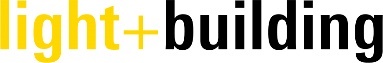 